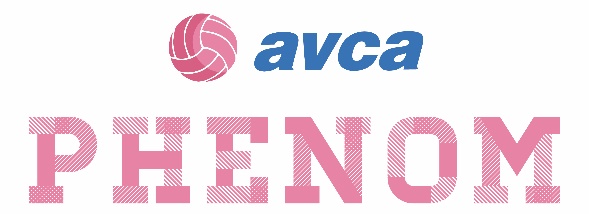 Marriott Columbus OSU – located approximately 5-miles and a 9-10 minute drive from the Greater Columbus Convention Center and Nationwide Arena Marriott Columbus OSU 3100 Olentangy River Road   Columbus, Ohio 43202614-447-9777Marriott Columbus OSU Reservation Link https://www.marriott.com/event-reservations/reservation-link.mi?id=1634047220466&key=GRP&app=resvlink Rate: $129/night + tax for single/double/triple/quad         For call-in reservations contact the Marriott directly at 614-447-9777 ask for the American Volleyball Coaches Association rate. The deadline to reserve a room with the discounted group rate is November 18th.   *The AVCA block at the Marriott includes complimentary internet for Marriott Bonvoy members. **Please click here to see the measures Marriott is taking to keep you safe through their Commitment to Clean Program.  Hyatt House Columbus OSU – located approximately 2-miles and a 6-7 minute drive from the Greater Columbus Convention Center and Nationwide Arena Hyatt House Columbus OSU  633 West 5th Avenue   Columbus, Ohio 43201614-298-1299Hyatt House Reservation Link https://www.hyatt.com/en-US/hotel/ohio/hyatt-house-columbus-osu-short-north/cmhxo?corp_id=g-l3fy Rate: $119/night + tax for single/double/triple/quad        For call-in reservations contact the Hyatt House directly at 614-298-1299 ask for the American Volleyball Coaches Association rate or use the Group Code G-l3fy. The deadline to reserve a room with the discounted group rate is December 6.    *The AVCA block at the Hyatt House includes complimentary breakfast, internet, and parking.   **Please click here to see the measures Hyatt is taking to keep you safe through their Global Care & Cleanliness Commitment Program.  